Essex County Coronavirus CasesUpdated: Wednesday, May 20, 2020 Social distancing, hand hygiene, and other steps to prevent infection must be followed at all times in all municipalities regardless of the number of cases.The number of infected individuals in any municipality is likely to be much greater than indicated as this data ONLY includes persons who have been tested and whose lab results have been reported in the State’s data system. This data will not match any other report since cases are continually entering the system and local health departments may reassign place of residence as appropriate during their investigations. 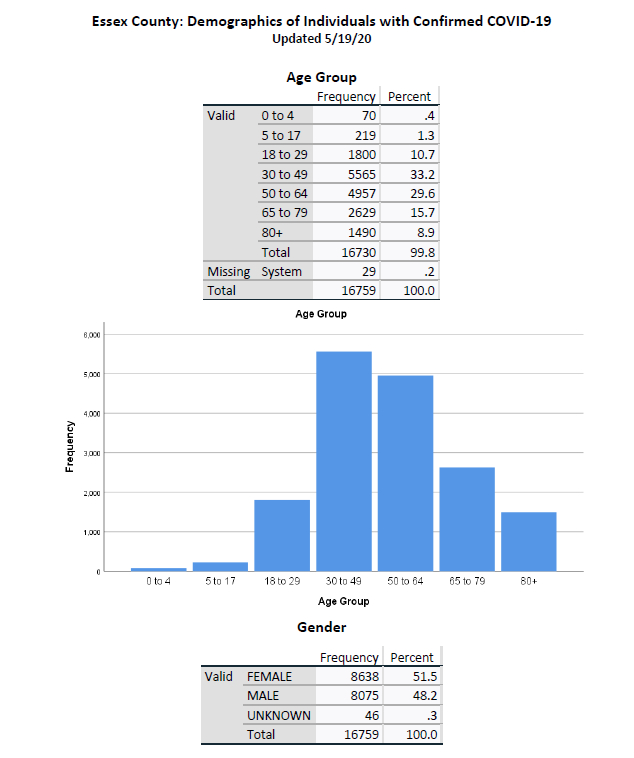 Essex County: Demographics of Deceased Individuals with Confirmed COVID19Updated 5/19/20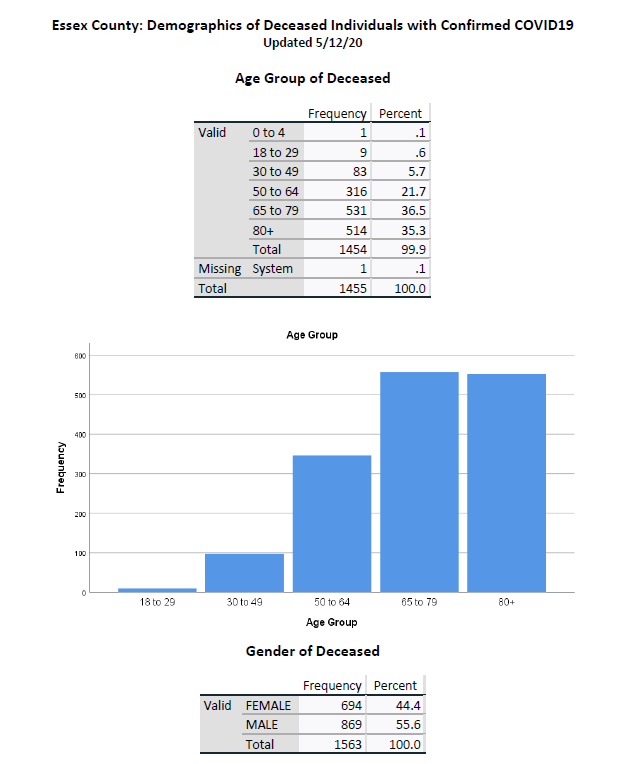 Cumulative Confirmed COVID-19 Cases and Deaths                                        Essex County, NJCumulative Confirmed COVID-19 Cases and Deaths                                        Essex County, NJCumulative Confirmed COVID-19 Cases and Deaths                                        Essex County, NJCumulative Confirmed COVID-19 Cases and Deaths                                        Essex County, NJMunicipality5/19/20 5pm5/20/20 9amDeaths 5/20/20 amBelleville 93094857Bloomfield1021103559Caldwell 98995Cedar Grove39039196East Orange 17751798180Essex Fells 19192Fairfield12712817Glen Ridge 35368Irvington12771281136Livingston46346666Maplewood27427824Millburn1381387Montclair39139441Newark68006892548North Caldwell 39394Nutley45946534Orange88189766Roseland828315South Orange92945Verona11311613West Caldwell 19920136West Orange 11411154152Total 16744169521571Negative tests (County)2729327936Statewide positive 149013Statewide deaths 10586